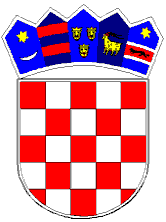 REPUBLIKA  HRVATSKAKRAPINSKO-ZAGORSKA ŽUPANIJA              GRAD PREGRADA      GradonačelnikKlasa: 940-01/18-01/18Urbroj: 2214/01-02-18-1Pregrada, 12.03.2018.PREDMET:	Informacija o odvojenom sakupljanju otpada na području grada PregradePoštovani,Kao što ste upoznati Grad Pregrada dužan je uspostaviti sustav gospodarenja otpadom u skladu s Uredbom o gospodarenju komunalnim otpadom (NN 50/2017; u daljnjem tekstu Uredba). Uredbom se propisuje sadržaj odluke o načinu pružanja javne usluge, način gospodarenja komunalnim otpadom u vezi s javnom uslugom prikupljanja miješanog komunalnog otpada i biorazgradivog komunalnog otpada te odvojenog prikupljanja otpadnog papira, metala, stakla, plastike, tekstila, problematičnog otpada i krupnog (glomaznog) otpada, prostorni razmještaj reciklažnih dvorišta, način izračuna granične količine miješanog komunalnog otpada za određena razdoblja, način i uvjeti određivanja i obračuna naknade za gradnju građevina za gospodarenje komunalnim otpadom i način obračuna poticajne naknade za smanjenje količine miješanog komunalnog otpada.Cilj ove Uredbe je uspostava javnog, kvalitetnog, postojanog i ekonomski učinkovitog sustava sakupljanja komunalnog otpada u svim jedinicama lokalne samouprave, u skladu s načelima održivog razvoja, zaštite okoliša, gospodarenja otpadom i zaštitom javnog interesa. Gradsko vijeće Grada Pregrade donijelo je na sjednici održanoj 30. siječnja 2018. Odluku o načinu pružanja javne usluge prikupljanja miješanog komunalnog otpada i biorazgradivog komunalnog otpada što predstavlja prvi korak uspostave odvojenog prikupljanja otpadom. Davatelj javne usluge, EKO-FLOR PLUS d.o.o., je dužan uspostaviti i koristiti digitalni sustav evidencije iz članka 17. Uredbe do 1.5.2018. godine. Strukturu cijene javne usluge čini cijena javne usluge za količinu predanog miješanog komunalnog otpada, cijena obvezne minimalne javne usluge i cijena ugovorne kazne. Cijena javne usluge za količinu predanog miješanog komunalnog otpada određuje se prema izrazu: C (cijena javne usluge za količinu predanog miješanog komunalnog otpada izražena u kunama)=JCV (jedinična cijena za pražnjenje volumena spremnika miješanog komunalnog otpada izražena u kunama sukladno cjeniku) x BP (broj pražnjenja spremnika miješanog komunalnog otpad u obračunskom razdoblju sukladno podacima u Evidenciji) x U (udio korisnika usluge u korištenju spremnika). Strukturu cijene obavezne minimalne usluge čine troškovi nabave i održavanja opreme za prikupljanje otpada, troškovi prijevoza otpada, troškovi nastali radom reciklažnog dvorišta i/ili mobilnog reciklažnog dvorišta zaprimanjem bez naknade otpada nastalog u kućanstvu, troškovi prijevoza i obrade glomaznog otpada koji se prikuplja u okviru javne usluge, troškovi vođenja propisanih evidencija i izvješćivanja u vezi s javnom uslugom te drugi opravdani troškovi. Napominjemo kako nova cijena još nije određena i ovisi o novim troškovima koji će nastati vezano uz odvoz i sortiranje otpada te je izvjesno kako će doći do određenog povećanja u odnosu na dosadašnju cijenu odvoza, no Grad Pregrada, u dogovoru s koncesionarom, nastojati će osigurati minimalno povećanje za stanovnike grada Pregrade.Svrha odvojenog prikupljanja otpadaSvrha sustava sakupljanja komunalnog otpada je osiguranje mogućnosti korištenja javne usluge prikupljanja miješanog komunalnog otpada i biorazgradivog komunalnog otpada te poticanje proizvođača otpada i posjednika otpada da odvojeno predaju otpad, kako bi se smanjila količina miješanog komunalnog otpada koji nastaje, smanjio udio biorazgradivog komunalnog otpada u nastalom miješanom komunalnom otpadu, povećale količine i ispunila obveza Republike Hrvatske da osigura odvojeno sakupljanje i recikliranje otpadnog papira, otpadnog metala, otpadne plastike i otpadnog stakla, uključivo i otpad koji se svrstava u posebne kategorije otpada čije gospodarenje je uređeno posebnim propisima, te time smanjila količina otpada koji se zbrinjava odlaganjem.Korisniku usluge mora biti osigurana mogućnost odvojene predaje otpada na njegovom obračunskom mjestu i korištenjem reciklažnog dvorišta, mobilnog reciklažnog dvorišta te spremnika postavljenog na javnoj površini i odvoz glomaznog otpadaVrste otpadaOtpad koji će se prikupljati generalno možemo razvrstati u četiri kategorije:miješani komunalni otpad – sakupljati će se kao i do sada,biorazgradivi komunalnog otpad – biootpad korisnici usluge dužni su zbrinjavati u svojim domaćinstvima na način da isti kompostiraju u vlastitim  kućanstvima, osim u slučajevima kada to nije moguće. Neovisno od prethodne odredbe, korisnici usluge mogu od davatelja javne usluge zatražiti odvoz biorazgradivog komunalnog otpada - biootpada.otpadni papir i plastika, metal, staklo, tekstil, problematični otpad i krupni (glomazni) otpad,Miješani komunalni otpad, papir, karton i plastika preuzimati će se na dosadašnji način i dosadašnjom dinamikom. Odvojeno prikupljanje metala, stakla, tekstila i problematičnog otpada odvijati će se u kućanstvima i predavati u stacionarno i mobilna reciklažna dvorišta. Krupni (glomazni) otpad prikuplja se u reciklažnom dvorištu, mobilnom reciklažnom dvorištu i jednom godišnje na lokaciji obračunskog mjesta korisnika usluge (sukladno rasporedu davatelja usluge) u količini do najviše 5 m3 po korisniku. Biorazgradivi komunalnog otpadBiootpad je kuhinjski otpad (ostaci od pripreme hrane) i vrtni ili zeleni otpad. Čini gotovo trećinu kućnog otpada i vrijedna je sirovina za proizvodnju kvalitetnog biokomposta. Najbolje je da se biootpad biološki prerađuje na mjestu njegovog nastanka kompostiranjem.Biootpad korisnici usluge dužni su zbrinjavati u svojim domaćinstvima na način da isti kompostiraju u vlastitim  kućanstvima, osim u slučajevima kada to nije moguće. Neovisno od odredbe iz prethodne stavke ovog članka, korisnici usluge mogu od davatelja javne usluge zatražiti odvoz biorazgradivog komunalnog otpada - biootpada. Kada je sakupljeni biootpad predmet kontinuiranog odvoza davatelja javne usluge cijena odvoza za korisnika biti će veća. Građankama i građanima Pregrade na raspolaganju su dvije mogućnosti:zbrinjavati biootpad u svojim domaćinstvima kompostiranjem, u za to posebno predviđenim kupovnim spremnicima ili vlastito izrađenim spremnicima koji omogućuju adekvatno kompostiranje (Komposter je najčešće plastični ili drveni, ali se može načiniti i od drugih materijala, npr. od metalne žice, betonskih blokova ili čak od staroga saga. Drveni komposter se najbolje uklapa u okoliš te je dobar termoizolator. S druge strane, plastični komposter je lakše održavati i premještati.),korisnici usluge mogu od davatelja javne usluge zatražiti odvoz biorazgradivog komunalnog otpada - biootpada. Kada je biootpad predmet kontinuiranog odvoza davatelja javne usluge cijena odvoza za korisnika biti će veća. Smatramo kako postoje predispozicije da građanke i građani grada Pregrade zbrinjavaju biootpad u svojim domaćinstvima kompostiranjem čime će nastati hranjivi kompost/humus prikladan za ponovnu uporabu u domaćinstvima te će se smanjiti i cijena usluge zbrinjavanja otpada. Grad Pregrada planira jednokratno dodijeliti zainteresiranim građankama i građanima plastične kompostere za zbrinjavanje biološkog otpada. Napominjemo kako će dodijeljeni komposteri ostati u vlasništvu Grada Pregrade. Građani koji iskažu interes za dodjelu kompostera imati će obavezu isti koristiti u navedenu svrhu te ga održavati i čuvati u funkcionalnom stanju minimalno sljedećih 5 godina. Dodijeliti će se jedan komposter po domaćinstvu. Predviđena zapremnina je 500 l. Pravilna uporaba i stanje dodijeljenog kompostera kontrolirati će komunalni redar Grada Pregrade. Popunjavanjem dostavljenog anketnog upitnika možete se izjasniti o načinu prikupljanja biootpada. Svi koji se izjasne za opciju odvoza biootpada putem davatelja javne usluge odnosno EKO-FLOR PLUS-a plaćati će i veću naknadu. Predviđeno povećanje cijene za odvoz biootpada 4 puta mjesečno iznosi 50% osnovne cijene, dok predviđeno povećanje osnovne cijene (dosadašnje cijene odvoza) iznosi 10%.S poštovanjem,GRADONAČELNIKMarko Vešligaj, dipl.oec.